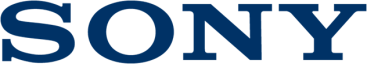 Press ReleaseEstão abertas as encomendas para os novos televisores Sony 4K HDR BRAVIA™Com a disponibilização das pré-encomendas online, a Sony revela os preços e as datas de lançamento nas lojas para os novos televisoresNo início de janeiro, a Sony anunciou o lançamento de 17 novos televisores BRAVIA, oferecendo a melhor qualidade de imagem de sempre. A oferta de um crescente número de modelos 4K HDR eleva a experiência de visualização a um novo nível, com maior luminosidade, maior contraste e cores vibrantes, resultando em imagens com mais profundidade e detalhes que nunca. As melhorias realizadas às tecnologias exclusivas da Sony e a introdução da nova Slim Backlight Drive proporcionam uma imagem brilhante, independentemente do conteúdo que estiver a visualizar.O novo sistema de retroiluminação em grelha Slim Backlight Drive estreia-se na nova série BRAVIA XD93. Em conjunto com a tecnologia X-tended Dynamic Range™ PRO, este sistema melhora e reduz a retroiluminação de forma a criar realces mais brilhantes e tons negros mais profundos com até três vezes mais gama de brilho do que um televisor LED convencional. E graças ao novo sistema de ocultação de cabos, os televisores mantêm a sua aparência esguia fixados na parede ou sobre um suporte de mesa. As formas geométricas incrivelmente finas em tons em champanhe dourado e prateado adaptam-se na perfeição a qualquer sala de estar.O Android TV oferece um vasto leque de conteúdos de entretenimento no grande ecrã, com a aplicação Google Cast™ a complementar a sua experiência de smartphone.  A função de Pesquisa por Voz está integrada num telecomando redesenhado, ampliando ainda mais o acesso a conteúdos com a Barra de Conteúdos exclusiva da Sony.Para mais informações sobre o press release da CES 2016 da nova gama BRAVIA™ visite: http://presscentre.sony.pt/pressreleases/descubra-detalhes-extremamente-realistas-com-a-nova-gama-sony-bravia-4k-hdr-1286451Gama BRAVIA™ UHD TV 4K:KD-65XD93 – 3.999€ nos pontos de venda a partir de março / abrilKD-55XD93 - 2.799€ nos pontos de venda a partir de março / abrilKD-75XD85 – 5.299€ nos pontos de venda a partir de março / abrilKD-65XD85 – 2.999€ nos pontos de venda a partir de março / abrilKD-55XD85 – 1.899€ nos pontos de venda a partir de março / abrilGama BRAVIA HD TV KDL-48WD6 – 699€ nos pontos de venda a partir de março / abrilKDL-40WD6 – 549€ nos pontos de venda a partir de março / abrilKDL-32WD6 – 399€ nos pontos de venda a partir de março / abrilKDL-40RD4 – 519€ nos pontos de venda a partir de março / abrilKDL-32RD4 – 369€ nos pontos de venda a partir de março / abrilSobre a Sony CorporationA Sony Corporation é um fabricante líder de produtos de áudio, vídeo, imagem, jogos, comunicação, dispositivos essenciais e tecnologias da informação, para os consumidores e o mercado profissional. Graças às suas atividades no mundo da música, da imagem, do entretenimento por computador e online, a Sony está numa posição única para ser a empresa líder mundial no setor da eletrónica e do entretenimento. A Sony registou vendas anuais consolidadas de aproximadamente 68 mil milhões de dólares no ano fiscal que terminou a 31 de Março de 2015. Website Global da Sony: http://www.sony.net/